Anmeldung zur KulTour 2021 mit offenen Ateliers am 04.+05. SeptemberZeiten: Samstag 14-19 Uhr, Sonntag 11- 17 UhrBitte ausfüllen und möglichst bald zurückschicken , spätestens bis zum 15. Mai 2021, am besten digital an eva.hammoudo@kulturinitiative-schwerte.deAußerdem hinzufügen in mind. 5x5 cm/ 300 dpi als jpgein Porträtfoto von Euchein Foto von einer Eurer aktuellen ArbeitenName:________________________________________________________________________________________
Emailadresse und/oder TelNr für Rückfragen:____________________________________________________Adresse des Ateliers (des eigenen oder des Standorts an dem Wochenende):_______________________________________________________________________________________________O Ich habe keine Räume und brauche Hilfe bei der Suche nach einem PräsentationsortAdresse der Homepage/ des Instagramaccounts:_______________________________________Kunst-Sparte:  _________________________________________________________________O  Hiermit melde ich mich verbindlich für die Offenen Ateliers an.Da einige Künstler*innen kein eigenes Atelier haben, werden noch Gasträume gesucht.Bitte kreuzt an, wenn Ihr bereit seid, einen Künstler, eine Künstlerin für das KulTour-Wochenende aufzunehmen: Ich nehme gerne jemanden auf OIch habe leider keinen Platz ODatum, Unterschrift. _______________________________________________________________Wenn Ihr mit in die WhatsApp-Gruppe möchtet, um schneller an Informationen zu kommen oder Fragen zu klären, schickt ein ‘Ja’ an Eva: 0163-6379200Wir planen Anfang August ein Treffen aller Beteiligten zum Abholen der Flyer, Klären letzter Fragen und Einsammeln des 10,-€ - Teilnahmebeitrags. Näheres wird zeitnah bekannt gegeben.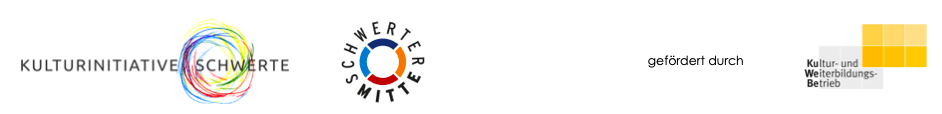 